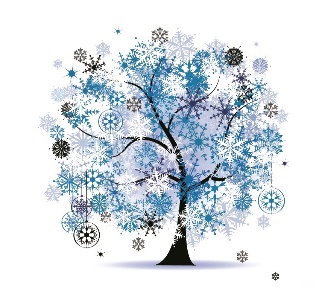 	Washington State PTARegion 2 Mid-Winter ConferenceInterlake High School – BellevueFeb. 23, 2016 5:30 – 8:30pmPlease join us for an evening of valuable PTA information and training.  Share your programs and learn about others.  We’re looking forward to seeing you soon.Schedule:Welcome and Networking 5:00-5:25pmClass 1 – 5:30 – 7pmClass 2 – 7:15 – 8:30pmClasses:Session 1:   5:30-7:00 pmHow to lose your 501(c)3 Without Trying (Money Matters)	Nominating Committee Training	Transitioning GracefullyPrograms and Awards RoundtableSession 2:  7:15-8:30 pm	Secondary PTA Roundtable	Advocacy Roundtable	Title 1 PTA Roundtable	Membership/FACE  Roundtable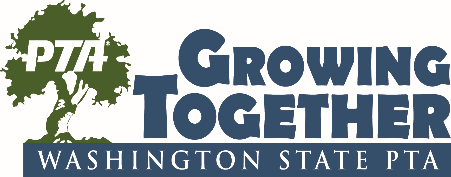 